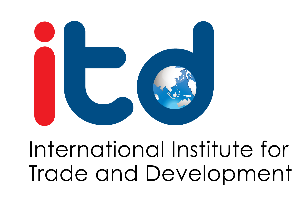 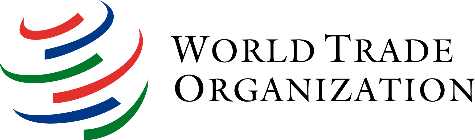 ADVANCED TRADE NEGOTIATIONS SIMULATION SKILLS COURSE22-26 NOVEMBER 2019, BANGKOK (THAILAND)PROGRAMME8 November 2019************************DateTimeActivitySpeakers/presentersThursday21 November17:00-18:00●Preparatory meeting with Local officials and facilitators● WTO; ● Local TNS FacilitatorsFriday22 November08:30-08:50●Introductory and Opening remarks●Course objectives●Mr. ….. Ministry of Commerce●Mr. Piyaporn Aeimtitiwat, Acting Executive Director of ITD●Dickson Yeboah, Counsellor and Head, Intensive Trade Negotiations Skills CourseFriday22 November08:50-09:20Participants introduction and expectations●Local TNS Facilitators; ●ParticipantsFriday22 November09:20-10:30Approaches and strategies of trade negotiations [brief overview of the key principles and techniques of negotiations]Dickson YeboahFriday22 November10:30-10:45Coffee breakall participantsFriday22 November10:45-12:30●Trade rounds  [From GATT to Today]●Trade in Services [From the Uruguay Round to Today, 21st century negotiations and scheduling of trade in services]●MSMEs, E-CommerceDickson YeboahFriday22 November12:30-12:45Discussions and Q & AParticipantsFriday22 November12:45-14:00Lunch breakall participantsFriday22 November14:00-15:30●Fisheries subsidies●Explanation of the main technical concepts (formulas, modalities) that would be subject to negotiations under each sector – refer to negotiating HandbookDickson YeboahFriday22 November15:30-15:45Coffee breakall participantsFriday22 November15:45-17:30●Explanations continued●Dickson Yeboah ●Participantsafter dinnerGroup work/discussions, if required●Participants ●WTO ●Local TNS FacilitatorsSaturday23 November08:30-10:30Preparation for Negotiations on Modalities: ●Participants ●WTO●Local TNS FacilitatorsSaturday23 November08:30-10:30●Preparation of opening positions●Problem identification●Interest identification  ●Inter-departmental and Political consultations;●Formulation of negotiating positions and strategies●Participants ●WTO●Local TNS FacilitatorsSaturday23 November10:30-10:45Coffee breakall participantsSaturday23 November10:45-12:45 Preparation for Negotiations on Modalities —Cont.●Participants ●WTO ●Local TNS FacilitatorsSaturday23 November12:45-14:00Lunch breakall participantsSaturday23 November14:00-15:30Preparations for Negotiations on Modalities — Cont.●Participants; ●WTO ●Local TNS FacilitatorsSaturday23 November15:30-15:45Coffee breakall participantsSaturday23 November15:45-17:30Preparations for Negotiations on Modalities — terminate●Participants ●WTO ●Local TNS Facilitatorsafter dinnerGroup work/discussions, if required●Participants ●WTO ●Local TNS FacilitatorsDateTimeActivitySpeakers/presentersSunday24 November08:30-10:30● Multilateral negotiations on modalities begin: Agriculture (plenary session)●Participants ●WTO ●Local TNS FacilitatorsSunday24 November10:30-10-45Coffee breakall participantsSunday24 November10:45-12:45● Multilateral negotiations on modalities: NAMA (plenary session)●Participants ●WTO ●Local TNS FacilitatorsSunday24 November12:45-14:00Lunch breakall participantsSunday24 November14:00-15:30 ● Multilateral negotiations on modalities: NAMA, Services (plenary session)●Participants ●WTO ●Local TNS FacilitatorsSunday24 November15:30-15:45Coffee breakall participantsSunday24 November15:45-17:30● Multilateral negotiations on modalities – terminate. Presentation of Fisheries proposals (plenary session)●Participants ●WTO ●Local TNS Facilitatorsafter dinnerGroup work/discussions, if required●Participants ●WTO ●Local TNS FacilitatorsMonday25 November08:30-10:30Bilateral Negotiation session in all areas(bilateral negotiations begin, tabling of opening positions, proposals, counter-proposals, offers)●Participants ●WTO ●Local TNS FacilitatorsMonday25 November10:30-10:45Coffee breakall participantsMonday25 November10:45-11:45●Bilateral Negotiation session – cont.(tabling of positions, counter-proposals, offers)●Participants ●WTO ●Local TNS FacilitatorsMonday25 November11:45-12:45● Bilateral Negotiation session – cont.(tabling of positions, counter-proposals, offers)●Participants ●WTO ●Local TNS FacilitatorsMonday25 November12:45-14:00Lunch breakall participantsMonday25 November14:00-15:30Bilateral Negotiation session – cont.(tabling of positions, counter-proposals, offers)●Participants ●WTO ●Local TNS FacilitatorsMonday25 November15:30-15:45Coffee breakall participantsMonday25 November15:45-17:30Bilateral Negotiation session – cont.(tabling of positions, counter-proposals, offers)●Participants ●WTO ●Local TNS Facilitatorsafter dinnerGroup work/discussions, if required●Participants ●WTO ●Local TNS FacilitatorsTuesday26 November08:30-10:30Multilateral negotiations on SSM (plenary session)●Participants ●WTO ●Local TNS FacilitatorsTuesday26 November10:30-10:45Coffee breakall participantsTuesday26 November10:45-12:45Evaluation of overall results(plenary session)●Participants ●WTO ●Local TNS FacilitatorsTuesday26 November12:45-14:00Lunchall participantsTuesday26 November14:00-15:00● Debriefing of the exercise(Plenary session)● Closing remarks●Participants ●Dickson Yeboah●Local TNS Facilitator●ITD/Host country  representative